D8.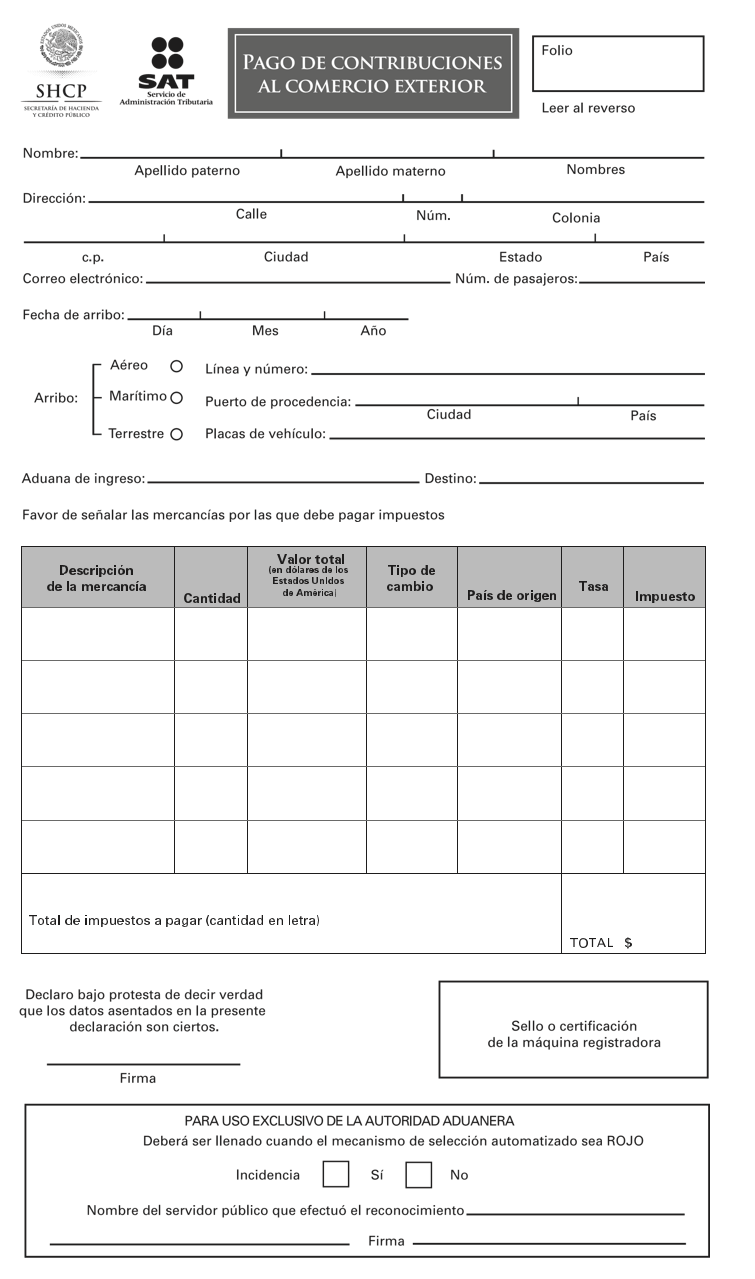 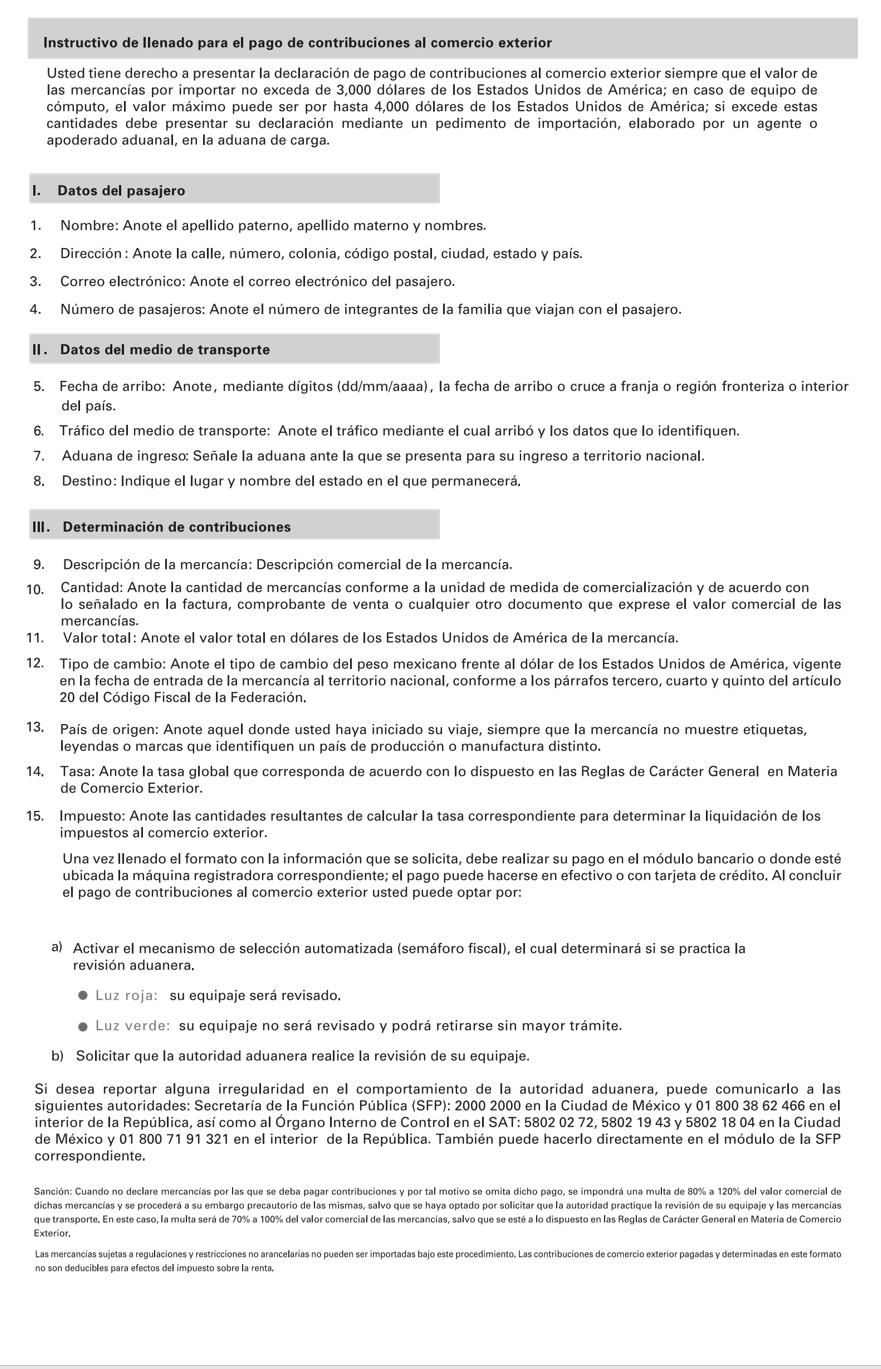 